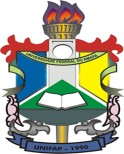 MINISTÉRIO DA EDUCAÇÃOUNIVERSIDADE FEDERAL DOAMAPÁPRÓ-REITORIA DE PESQUISA E PÓS-GRADUAÇÃOBENEFICIÁRIO/ALUNOATIVIDADES A SEREM REALIZADAS_____________________________Autorização do Coordenador(a) do Programa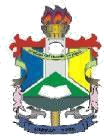 UNIVERSIDADE FEDERAL DO AMAPÁPRÓ-REITORIA DE PESQUISA E PÓS-GRADUAÇÃOSOLICITAÇÃO DE AJUDA DE CUSTO PARA PARTICIPAÇÃO EM EVENTODe: Para: TÍTULO DO TRABALHO A SER APRESENTADO: NOME DO AUTOR: NOME DO/S CO-AUTOR/ES: PARECER DO ORIENTADOR:Declaro estar ciente das obrigações e orientações informadas pela coordenação do Programa, e que devo prestar contas em até 05 (cinco) dias úteis após o retorno da viagem, ou comunicar imediatamente caso haja desistência do uso do recurso.______________________________________________                                        Macapá _____/___/_____                       Assinatura do beneficiário discenteNOME COMPLETO: NOME COMPLETO: CPF: RG: TELEFONE: C.P.F: E-MAIL:VÍNCULO: DiscentePROGRAMA VINCULADO: PROGRAMA VINCULADO: DADOS BANCÁRIOS:DADOS BANCÁRIOS:BANCO: 	AGÊNCIA: CONTA CORRENTE:BANCO: 	AGÊNCIA: CONTA CORRENTE:Valor Estimado dos gastos:Auxílio diário: Taxa de inscrição/passagem rodoviária:Auxílio diário: Taxa de inscrição/passagem rodoviária:Auxílio diário: Taxa de inscrição/passagem rodoviária:Nome do Evento ou Trabalho de Campo:Título do Trabalho no evento ou da Atividade de Campo:Cidade e Estado do Evento/Campo:Origem do Recurso:PROAPInício do evento/campo:Fim do evento/campo:Data de ida da viagem:Data da volta da viagem:SOLICTAÇÃO DO DISCENTE:Assinatura do Orientador: _______________________________________